З 15 по 19 березня в бібліотеці Волицької загальноосвітньої школи  проходив Тиждень дитячого читання під гаслом  « У майбутнє – з книгою».Він був наповнений зустрічами з найулюбленішими дитячими книжками, літературними подорожами, зустрічами з героями літературних творів, іграми та вікторинами, різноманітними конкурсами, акціями.Учні 1 класу із задоволенням слухали казкові історії, якi їм розповідала бібліотекар, відгадували загадки за мотивам казок.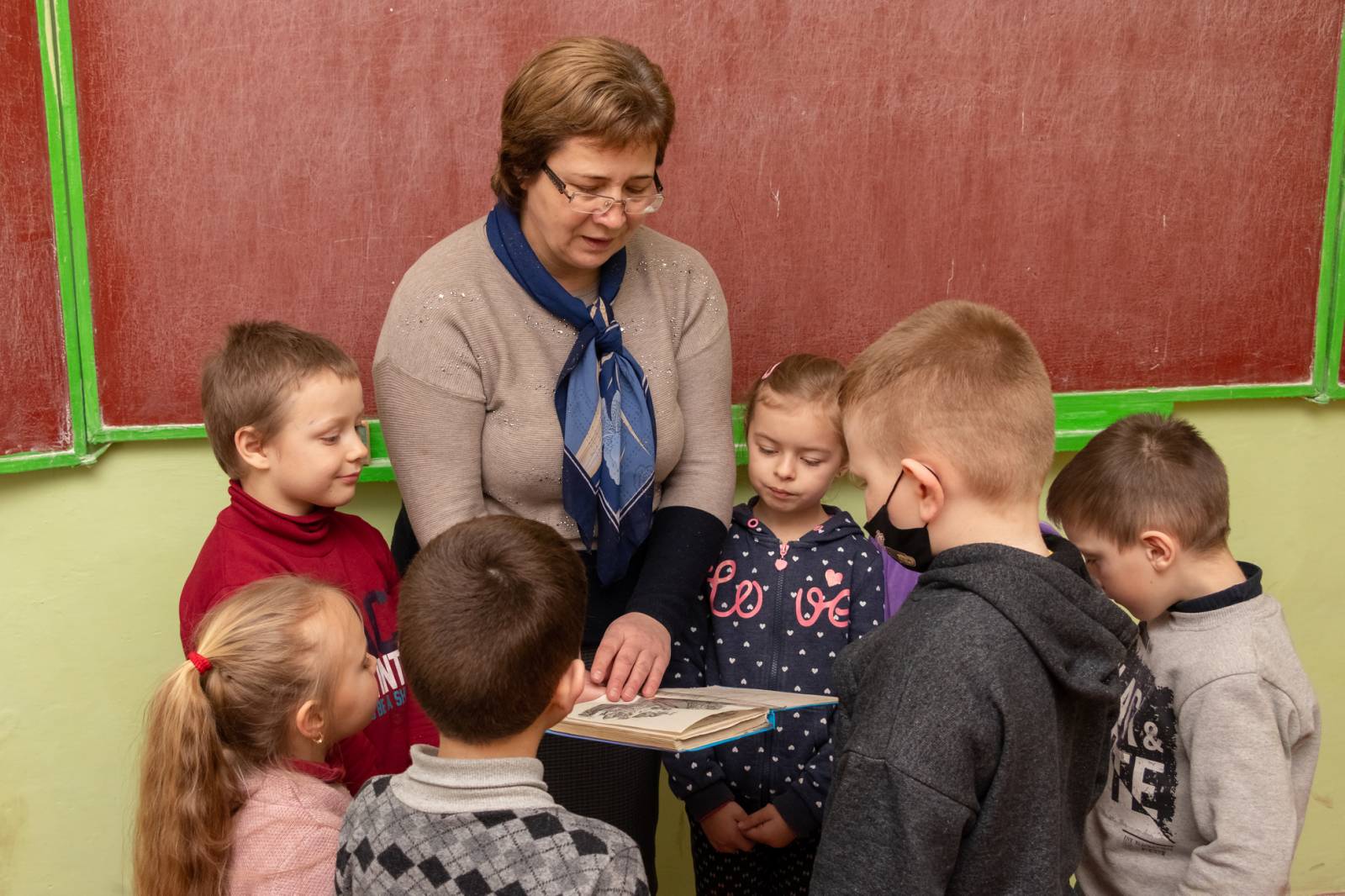 Літературний хіт-парад «Подорож сторінками чарівних книг до дивовижної країни Казкарії»             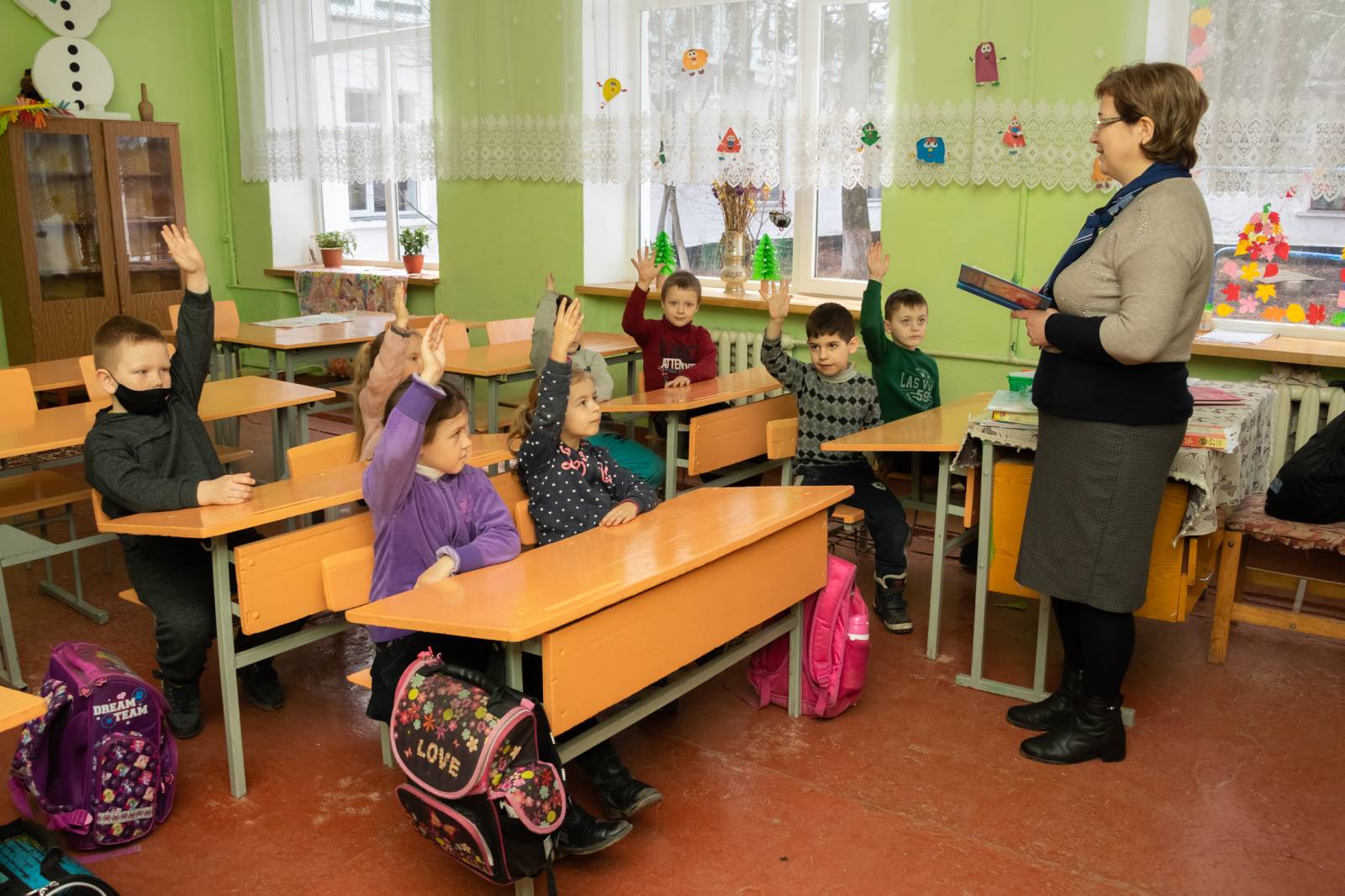 Надзвичайно цікаво пройшов літературно- художній конкурс у 2 класі                    « Розмалюю я  казкового героя»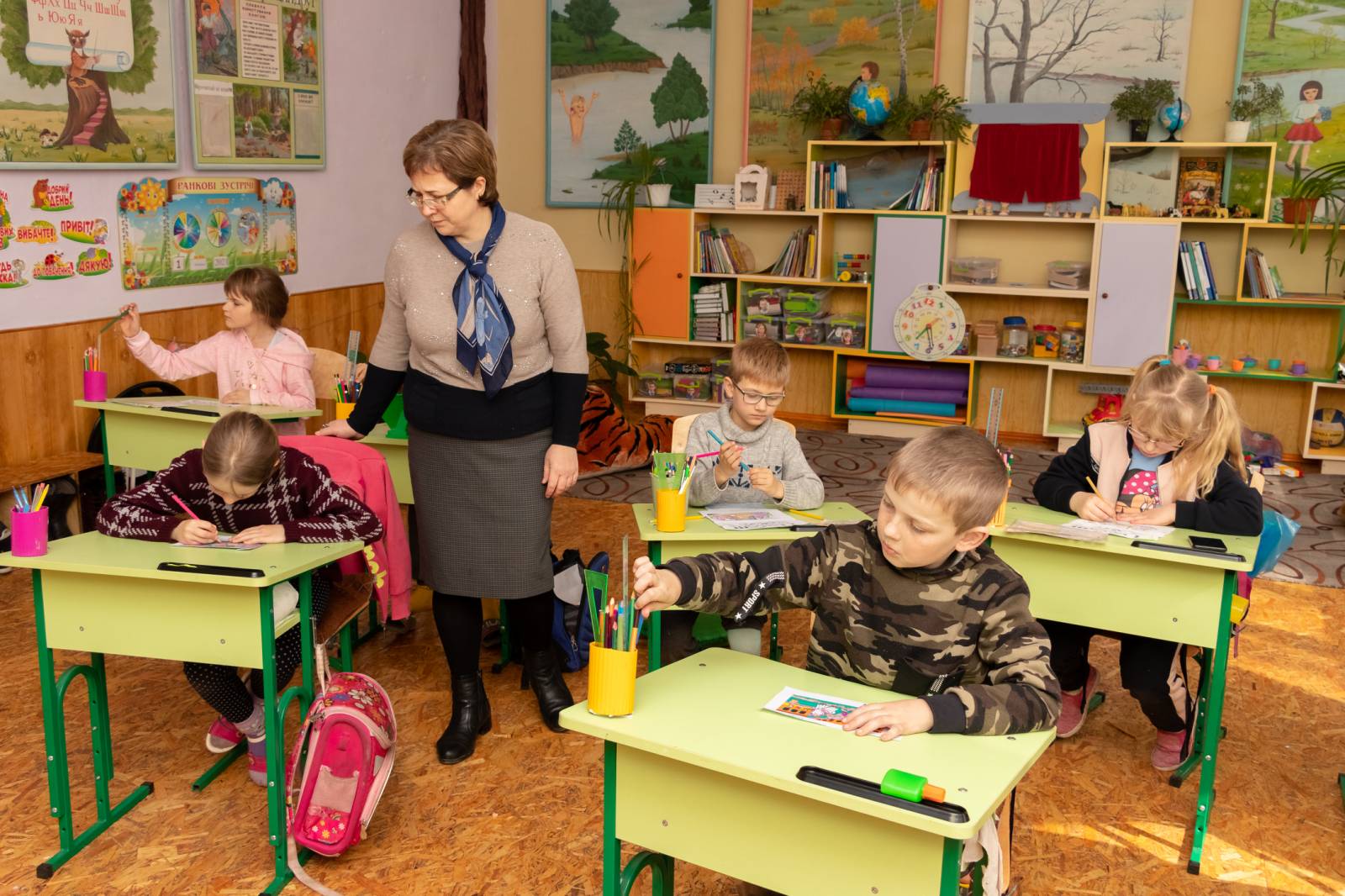 Під час «Поетичного калейдоскопу» учні 5 класу зачарували розмаїттям улюблених віршів.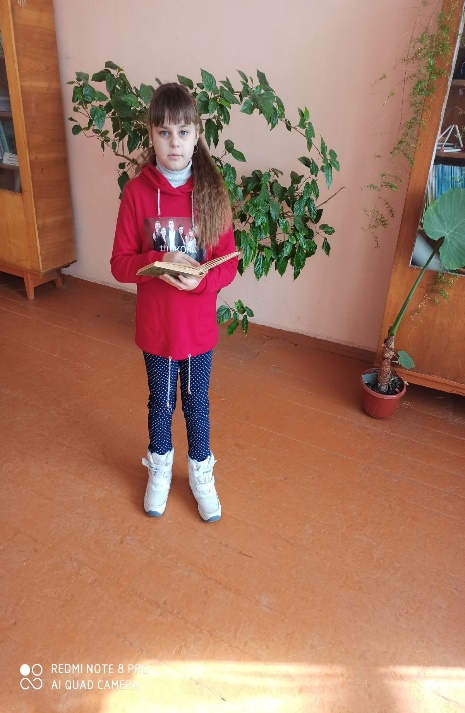 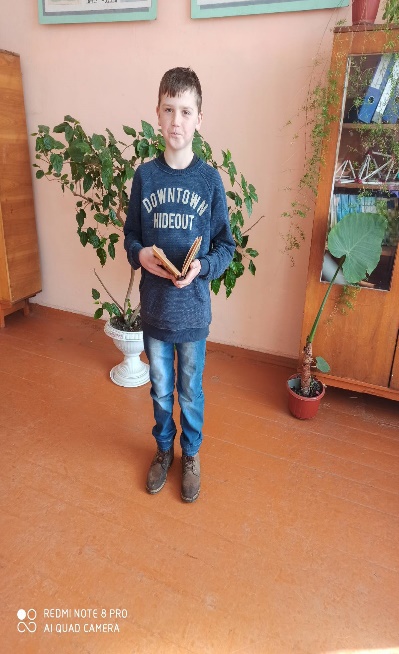 Жвавий інтерес в учнів, особливо в старшокласників, викликала літературна мозаїка « Книги – ювіляри року», яка ознайомила школярів  з творами класиків української та зарубіжної  літератури.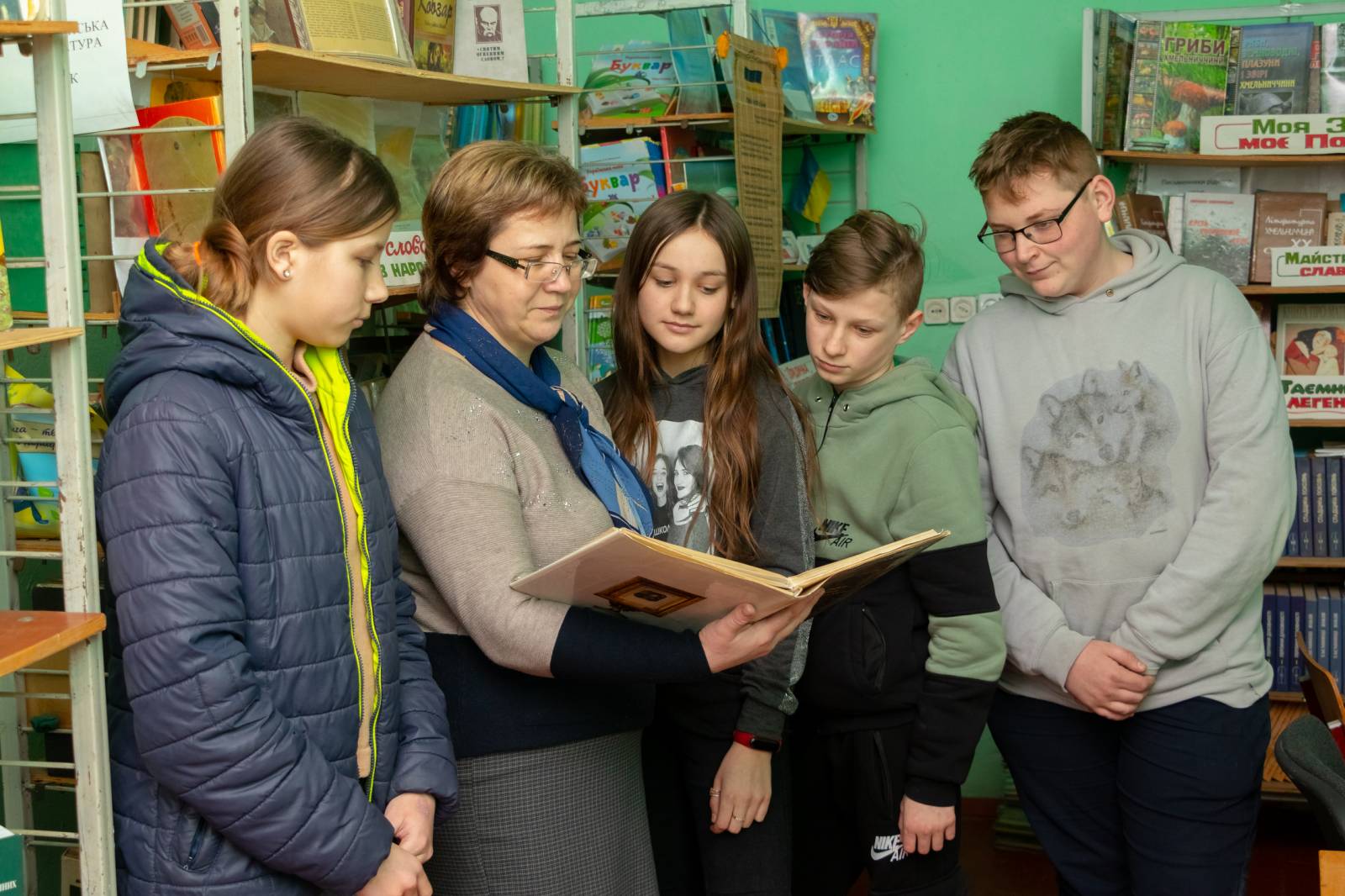 Користувачів-дітей середнього віку запросили на хіт-парад «Знайомих книг улюблені герої», де під час зустрічі діти відповідали на запитання вікторини та взяли участь у конкурсах: «Літературна дуель», «Книжкова реклама».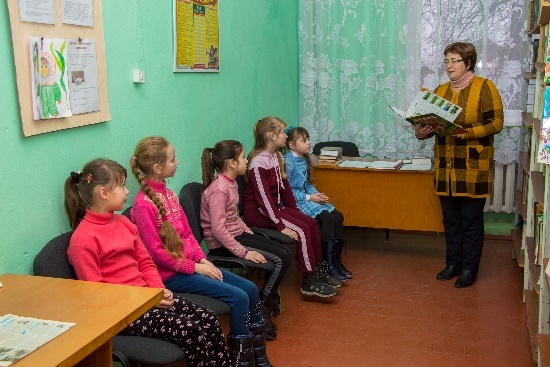 Працювала книжкова лікарня під назвою «Книзі друге життя». Книжкові відкриття, зустрічі з новими книгами, ігри, нові друзі, з якими весело і цікаво читати і творити разом у команді – таким був Тиждень дитячого читання у Волицькій шкільній бібліотеці.